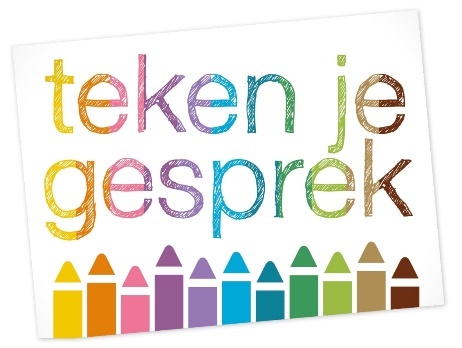 Formulier gediplomeerde Teken je gesprek® coachesverlenging- aan- of afmelding website  en/of  aanmelding bijeenkomstVermelding website (kruis aan)Stuur dit formulier ingevuld naar tekenjegesprek@outlook.com. 
Binnenkort ontvang je de factuur. Op deze factuur zijn onze algemene voorwaarden van toepassing: www.tekenjegesprek.nl/contact. Met vriendelijke groet, Adinda de Vreede en het Teken je gesprek teamIk kom naar de bijeenkomst op zaterdag 15 april 2023  13.00-17.00SOEST- locatie: Stayokay https://www.stayokay.com/nl/hostel/soestKosten: 49,50 euro (btw vrij)Ik kom dit jaar niet naar de besloten bijeenkomst. Maar wil wel op de website vermeld blijven. (let op dat je 1 x per 2 jaar op de bijeenkomst verwacht wordt, als je op de website vermeld wilt blijven) Kosten: 49,50 euro (btw vrij)Mijn naam:Achternaam:Woonplaats:Mobielnummer:Alleen indien van toepassing:Bedrijfsnaam Factuuradres:Email waar factuur heen moet:Vermelding op de factuur:Ik sta al op de website van TJG en wil het komende jaar ook weer vermeld staan. Eventuele aanpassingen/toevoegingen zijn: (check even hoe je nu vermeld staat) https://www.tekenjegesprek.nl/toets-tjg-coachWijziging(en): …Ik sta nu nog niet op de website maar wil dat wel:Vul het formulier –verzoek vermelding website-  in en we plaatsen je op de websiteVermelding op de website is voor mij niet nodigIk wil niet meer op de website vermeld wordenVerzoek voor vermelding website als: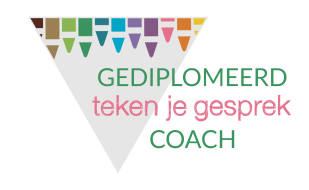 gediplomeerd Teken je gesprek® coach (als je al op de website staat, dan hoef je dit niet in te vullen)Verzoek voor vermelding website als:gediplomeerd Teken je gesprek® coach (als je al op de website staat, dan hoef je dit niet in te vullen)Diploma Teken je gesprek coach gehaald op: Plaats van toetsing: Mijn naam:Beroep/vermelding op site:Website:Naam praktijk/organisatie:E-mailadres:Telefoonnummer:Plaats: Provincie: